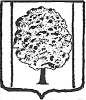 ПОСТАНОВЛЕНИЕ  АДМИНИСТРАЦИИ ПАРКОВСКОГО СЕЛЬСКОГО ПОСЕЛЕНИЯ ТИХОРЕЦКОГО  РАЙОНА  от  29.03.2013		                                                         № 165                               посёлок  ПарковыйО признании утратившим силу постановления администрации Парковского сельского поселения Тихорецкого района от 10 января 2013 года №1«Об утверждении административного регламентапредоставления муниципальной услуги «Рассмотрение обращений граждан в администрации Парковского сельскогопоселения Тихорецкого района»	В соответствии с постановлением Правительства Российской Федерации от 03 декабря 2012 года № 1254 «О внесении изменений в пункт 1 Правил разработки и утверждения административных регламентов предоставления государственных услуг», П О С Т А Н О В Л Я Ю:	1.Признать утратившим силу постановление администрации Парковского сельского поселения Тихорецкого района от 10 января 2013 года №1                          «Об утверждении административного регламента предоставления муниципальной услуги «Рассмотрение обращений граждан в администрации Парковского сельского поселения Тихорецкого района».	2.Общему отделу администрации Парковского сельского поселения Тихорецкого района (Лукьянова):	2.1.Организовать размещение настоящего постановления на официальном сайте администрации Парковского сельского поселения Тихорецкого района                  в информационно-телекоммуникационной сети «Интернет».	2.2.Обнародовать настоящее постановление в специально установленных местах.	3.Контроль за выполнением настоящего постановления возложить на заместителя главы  Парковского сельского поселения Тихорецкого района  В.И.Чередниченко.	4.Настоящее постановление вступает в силу со дня его официального обнародования.Глава Парковского сельского поселенияТихорецкого района								          А.И.Чоп